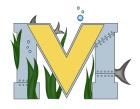 			PROJECT #1 PROPOSALName(s):  Leigha Durette & Jenna KennyTechnology: WearablesPart A:  Project Ideas & ObjectivesPart B:  Electronic ResourcesPart C:  Materials, Design PART A: PROJECT IDEAS & OBJECTIVESFor our project we decided to go with wearable technology. we’ll be buying a cheap prom dress and transforming it into a light up show. ideally we’d like to be able to insert voice or motion activated lights to make this project unique.PART B: ELECTRONIC RESOURCEShttps://learn.adafruit.com/category/wearableshttps://learn.adafruit.com/led-stego-flex-spike-hoodie https://learn.adafruit.com/light-up-angler-fish-embroideryhttps://learn.adafruit.com/wearable-piezo-tones-with-florahttps://learn.adafruit.com/flora-lux-sensorPART C: MATERIALS, DESIGNthe materials needed for our design is the dress, the led lights and, the technology needed to go along with the led lights that will be sewn into our prom dress.